Ф.И.О. учителя Солонинова Т.В.Предмет Английсский языкКласс 6  «Д»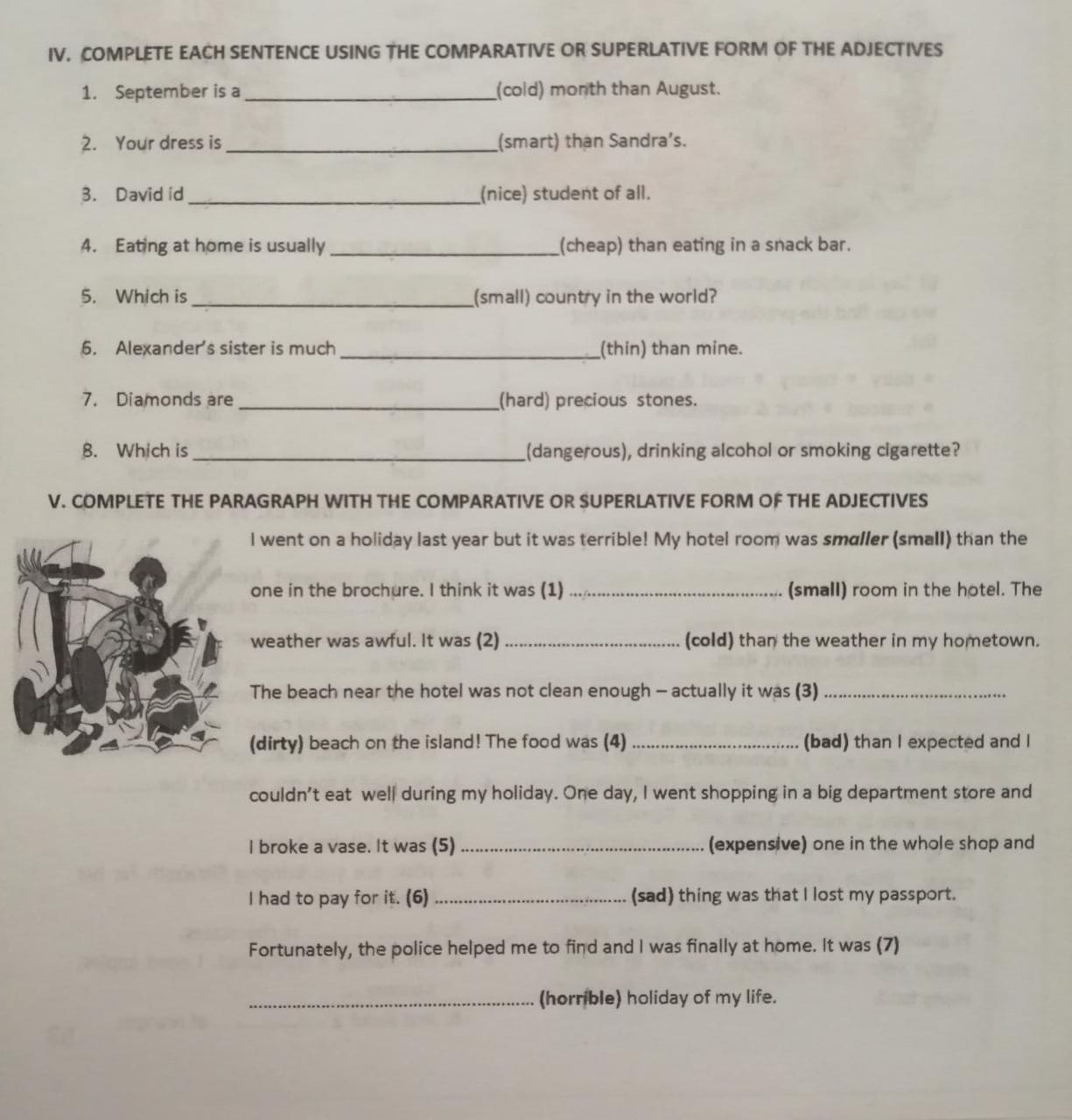 № п/пДатаТемаТемаРесурсДомашнее заданиеФорма отчета№ п/пДатаРесурсДомашнее заданиеФорма отчета№ п/пДатапланфактРесурсДомашнее заданиеФорма отчета113.04П/р по теме: «Повседневная жизнь, быт»  П/р по теме: « Повседневная жизнь, быт»  1. Spotlight Test Booklet. Английский язык. 6 класс. Контрольные задания. Пособие для учащихся общеобразовательных учрежденийповторить слова модуль 81. tanuchantvntv@yandex.ru 214.04Анализ проверочной работыАнализ проверочной работы1. «Английский язык» (6 класс Авторы: Ю.Е. Ваулина, Д.Дули)Распечатка №1 Распечатка № 1 (в этом документе ниже)tanuchantvntv@yandex.ru316.04К/р по теме «Досуг молодежи»К/р по теме «Досуг молодежи»Эл. дневникhttps://sh-open.ris61edu.ru/deskЗадание в эл. дневнике (выполнить тестовые задания по данной теме)tanuchantvntv@yandex.ru